В Орджоникидзевском районе Хакасии прошли выборы главы сельсовета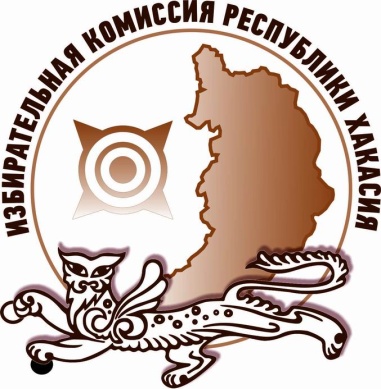 5 августа 2018 года состоялись досрочные выборы главы Гайдаровского сельсовета Орджоникидзевского района Республики Хакасия. В голосовании приняли участие 68,08% избирателей. На должность главы сельсовета претендовали три кандидата: Марина Шевченко – выдвинута региональным отделением партии «ЕДИНАЯ РОССИЯ», Юрий Матвеев – самовыдвижение, Евгения Клабукова – самовыдвижение.Победу одержала Марина Сергеевна Шевченко, набравшая по итогам голосования 72,41% голосов избирателей. Юрий Матвеев и Евгения Клабукова набрали 2,07% и 24,83% голосов соответственно.Отдел общественных связей и информации ИК РХ23-94-37